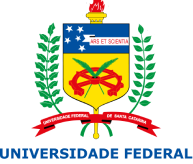 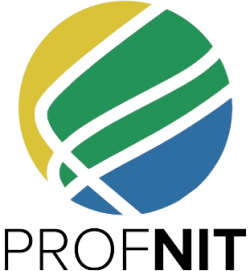 UNIVERSIDADE FEDERAL DE SANTA CATARINACENTRO SÓCIO-ECONÔMICOPROGRAMA DE PÓS-GRADUAÇÃO EM PROPRIEDADE INTELECTUAL E TRANSFERÊNCIA DE TECNOLOGIA PARA INOVAÇÃO – PROFNIT – PONTO FOCAL FLORIANÓPOLIS/UFSCCampus Universitário – Trindade CEP: 88040-900 – Florianópolis – Santa CatarinaE-mail: ppgprofnit@contato.ufsc.brREQUERIMENTO PARA PRORROGAÇÃO DE CURSO Dados do Solicitante:Eu, ________________________________, sob número de CPF _____________________,  venho requerer a PRORROGAÇÃO do Curso de Mestrado Profissional em Propriedade Intelectual e Transferência de Tecnologia Para Inovação - ProfNIT da Universidade Federal de Santa Catarina, devido aos motivos listados abaixo e, de acordo com anuência do(a) orientador(a). Informo que meu prazo para defender o trabalho de conclusão de curso finaliza em ___/___/20__. Solicito a prorrogação de ______________________(informar o tempo necessário para prorrogação, sendo que o máximo são 12 meses). 1) 
	2)3)Florianópolis, _______ de _____________ de 20_________________________________Assinatura do(a) aluno (a)Ciência e autorização do(a) orientador(a),______________________Assinatura do(a) Orientador(a)(Observação: O formulário deverá ser encaminhado para a secretaria do ProfNIT, por meio do e-mail ppgprofnit@contato.ufsc.br. O(a) aluno(a) poderá prorrogar o curso por até 12 meses, com período mínimo de um semestre. Aluno:Matrícula:Orientador: